Έντυπο εκδήλωσης ενδιαφέροντος συμμετοχής στην 85η ΔΕΘ* ΑπαιτούμενοΗμερομηνία …/…/2021(Υπογραφή)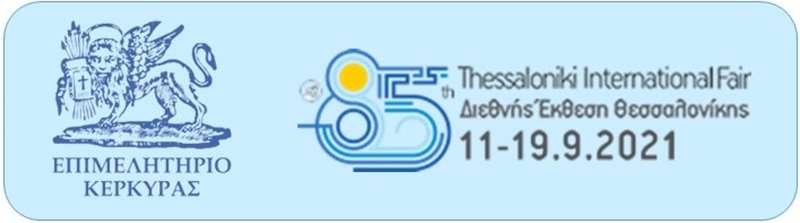 ΣΤΟΙΧΕΙΑ ΕΠΙΧΕΙΡΗΣΗΣΣΤΟΙΧΕΙΑ ΕΠΙΧΕΙΡΗΣΗΣΕπωνυμία επιχείρησης *ΑΦΜ *Αντικείμενο *ΣΤΟΙΧΕΙΑ ΕΠΙΚΟΙΝΩΝΙΑΣΣΤΟΙΧΕΙΑ ΕΠΙΚΟΙΝΩΝΙΑΣΥπεύθυνος επικοινωνίας *Τηλέφωνο *e-mail *Εάν ενδιαφέρεστε για την πώληση προϊόντων κατά τη διάρκεια της έκθεσης:        ΝΑΙ     ΟΧΙ   Εάν ενδιαφέρεστε για την πώληση προϊόντων κατά τη διάρκεια της έκθεσης:        ΝΑΙ     ΟΧΙ   Το Επιμελητήριο Κέρκυρας επεξεργάζεται τα προσωπικά σας δεδομένα με σκοπό τη συλλογή απαντήσεων για την συμμετοχή σας στην 85η ΔΕΘ, δηλώνω ότι έχω ενημερωθεί πλήρως για τους όρους της επεξεργασίας των προσωπικών μου δεδομένων κατά τις επιταγές του Κανονισμού ΕΕ (2016/679) και ότι γνωρίζω ότι δικαιούμαι να ανακαλέσω την συγκατάθεσή μου και να ασκήσω τα δικαιώματα που μου παρέχει ο Κανονισμός.Το Επιμελητήριο Κέρκυρας επεξεργάζεται τα προσωπικά σας δεδομένα με σκοπό τη συλλογή απαντήσεων για την συμμετοχή σας στην 85η ΔΕΘ, δηλώνω ότι έχω ενημερωθεί πλήρως για τους όρους της επεξεργασίας των προσωπικών μου δεδομένων κατά τις επιταγές του Κανονισμού ΕΕ (2016/679) και ότι γνωρίζω ότι δικαιούμαι να ανακαλέσω την συγκατάθεσή μου και να ασκήσω τα δικαιώματα που μου παρέχει ο Κανονισμός.